ŚWIĄTECZNA AKCJAPrzygotowania do Świąt Bożego Narodzenia to czas wielu radości 
i wspólnej zabawy. Nasze Świetliczaki, tak jak każde klasy włączyły się w akcję ustrajania naszej szkoły. Przygotowaliśmy ozdoby na szkolną choinkę, magiczny kominek Św. Mikołaja i stworzyliśmy wspólnie 
z Paniami ozdoby świąteczne na kiermasz szkolny. Uwaga nasze lampiony sprzedały się wszystkie 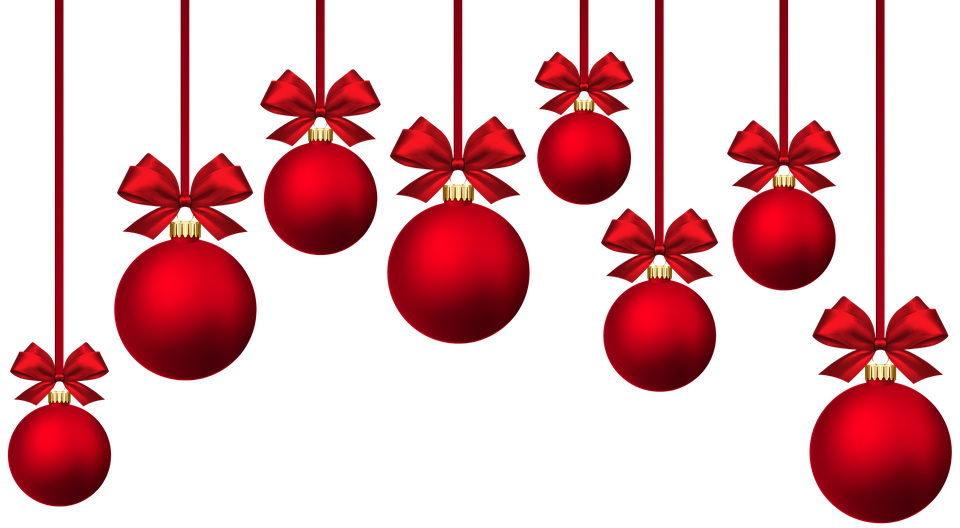 